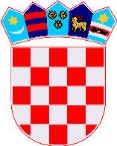 REPUBLIKA HRVATSKA          LIČKO-SENJSKA ŽUPANIJA                       G R A D   G O S P I ĆGRADONAČELNIKKLASA: 400-06/22-01/13URBROJ: 2125-1-02-23-05Gospić, 04. travnja 2023. godine                                                                                                                       GRADSKO VIJEĆE GRADA GOSPIĆAPredmet: Prijedlog Odluke o I. izmjenama i dopunama Odluke o izvršavanju                  Proračuna Grada Gospića za 2023. godinu	     - na razmatranje i donošenje – dostavlja se - Temeljem članka 49. Statuta  Grada Gospića („Službeni vjesnik Grada Gospića“ br. 7/09, 5/10, 7/10, 1/12, 2/13, 3/13 – p.t., 7/15, 1/18, 3/20, 1/21), u privitku Vam dostavljam prijedlog  Odluke o I. izmjenama i dopunama Odluke o izvršavanju Proračuna Grada  Gospića  za 2023. godinu na razmatranje i donošenjePRAVNA OSNOVA I RAZLOZI ZA DONOŠENJE AKTANa temelju članka 18. Zakona o proračunu („Narodne novine“ br. 144/21) i članka 33. Satuta Grada Gospića („Službeni vjesnik Grada Gospića“ br. 7/09, 5/10, 7/10, 1/12, 2/13, 3/13 p.t., 7/15, 1/18, 3,20 i 1/21) Gradsko vijeće Grada Gospića na sjednici održanoj dana 9. prosinca 2022. godine donijelo je Odluku o izvršavanju Proračuna za 2023.  godinu. Člankom 1. Odluke o I. izmjenama i dopunama Odluke o izvršavanju Proračuna Grada Gospića za 2023. godinu mijenja se članak 28. te se navodi novi iznos kreditnog zaduženja za kapitalni projekt „Dogradnja Dječjeg vrtića Pahuljica u Gospiću“. Grad Gospić je dana 20. ožujka 2023. godine s Ministarstvom znanosti i obrazovanja i Središnjom agencijom za financiranje i ugovaranje programa i projekata Europske unije potpisao Ugovor o dodjeli bespovratnih sredstava za projekte koji se financiraju iz Mehanizma za oporavak i otpornost, za projekt „Dogradnja i opremanje dječjeg vrtića „Pahuljica“ u Gospiću“, NPOO.C3.1.R1-I1.01.0279. 	Cilj projekta je osigurati infrastrukturne i materijalne kapacitete za povećanje dostupnosti ranog i predškolskog odgoja i obrazovanja kroz dogradnju i opremanje 5 novih dnevnih boravaka u dječjem vrtiću "Pahuljica" u Gospiću. Realizacijom ovog projekta će se povećati broj djece upisane u vrtić, budući će se osigurati infrastrukturni preduvjeti za sudjelovanje u ranom i predškolskog odgoju i obrazovanju (RPOO) za djecu u dobi za vrtić u Gospiću, kroz dogradnju i opremanje dodatnih 5 dnevnih boravaka, što će posljedično doprinijeti i povećanju kvalitete boravka u vrtiću.Ukupna vrijednost Projekta je 2.412.263,59 € i sufinancira se bespovratnim sredstvima iz EU fondova maksimalnim mogućim iznosom od 812.263,59 €. Kako bi se zatvorila financijska konstrukcija projekta, potrebno je osigurati vlastito sufinanciranje u iznosu od 1.600.000,00 €.Zakonom o proračunu („Narodne novine“ br. 144/21) člankom 45. propisano je da se izmjenama i dopunama proračuna mijenja isključivo plan za tekuću proračunsku godinu, a uputama Ministarstva financija, izmjena projekcija provodi se kroz izmjenu Odluke o izvršavanju proračuna. Stoga se ukupna vrijednost realizacije projekta u iznosu od 2.412.263,59 € raspoređuje po izvorima financiranja na tekući plan i projekcije za 2024. i 2025. godinu sukladno planiranoj realizaciji.FINANCIJSKA SREDSTVA POTREBNA ZA PROVEDBU OVOG AKTAFinancijska sredstva osigurat će se dugoročnim zaduženjem kod HBOR-a.  Slijedom navedenog predlaže se Gradskom vijeću Grada Gospića donošenje predmetne Odluke.S poštovanjem,  Temeljem odredbi članka 18. Zakona o proračunu („Narodne novine“ br. 144/21) i članka 33. Statuta Grada Gospića („Službeni vjesnik Grada Gospića“ br. 7/09, 5/10, 7/10, 1/12, 2/13, 3/13 p.t., 7/15, 1/18, 3/20 i 1/21), Gradsko vijeće Grada Gospića na sjednici održanoj dana ________2023. godine, donijelo jeO D L U K Uo I. izmjenama i dopunama Odluke o izvršavanju ProračunaGrada Gospića za 2023. godinuČlanak 1.U Odluci o izvršavanju Proračuna Grada Gospića za 2023. godinu („Službeni vjesnik Grada Gospića“ br. 16/22), u članku 28.:stavak 2. mijenja se  i glasi :„Utvrđuje se da je Grad Gospić na dan donošenja ove Odluke zadužen kod dvije poslovne banke u visini 1.073.949 EUR.“ stavak 3. mijenja se i glasi:„Grad Gospić će se zadužiti u 2023. godini za kapitalne projekte:Razvoj infrastrukture širokopojasnog pristupa za područje Grada Gospića, Grada Otočca i Općine Plitvička Jezera u iznosu od 3.318.070 EUR. Zaduženje se planira realizirati prema sljedećoj dinamici korištenja (povlačenja) kredita: u 2022. godini u iznosu od 1.327.228 EUR, a u  2023. godinu u iznosu od 1.990.842 EUR.Dogradnja i opremanje Dječjeg vrtića Pahuljica u Gospiću u iznosu od 1.600.000 EUR. Zaduženje se planira realizirati prema sljedećoj dinamici korištenja (povlačenja) kredita: stavak 5. mijenja se i glasi: 	„Očekivani iznos ukupnog duga na kraju proračunske godine je 4.509.820 EUR.“ stavak 6. mijenja se i glasi:„U iznosu ukupnog duga na kraju proračunske godine nalazi se zaduženje za projekte financirane iz programa i fondova Europske unije i projekti energetske učinkovitosti u iznosu od 4.305.814,01 EUR.Članak 2.	Ova Odluka stupa na snagu dan nakon dana objave u „Službenom vjesniku Grada Gospića“.							         PREDSJEDNICA GRADSKOG VIJEĆA								          GRADA GOSPIĆA								             Ana-Marija Zdunić, mag. iur. v.r.Izvori sredstava2023. godina2024. godina2025. godinaUKUPNO:EU sredstva406.464,00 405.799,590,00812.263,59 Kreditna sredstva 257.150,00342.850,001.000.000,001.600.000,00UKUPNO:663.614,00748.649,591.000.000,002.412.263,59